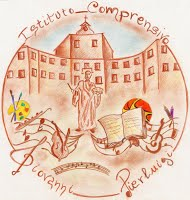 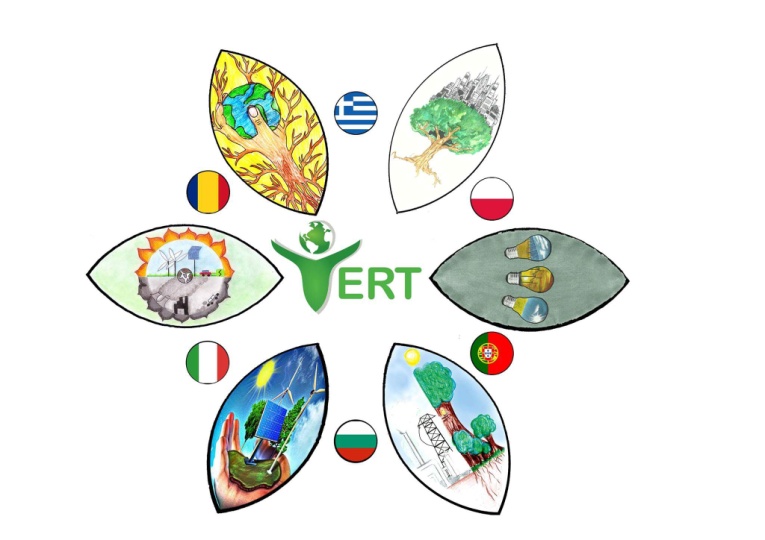 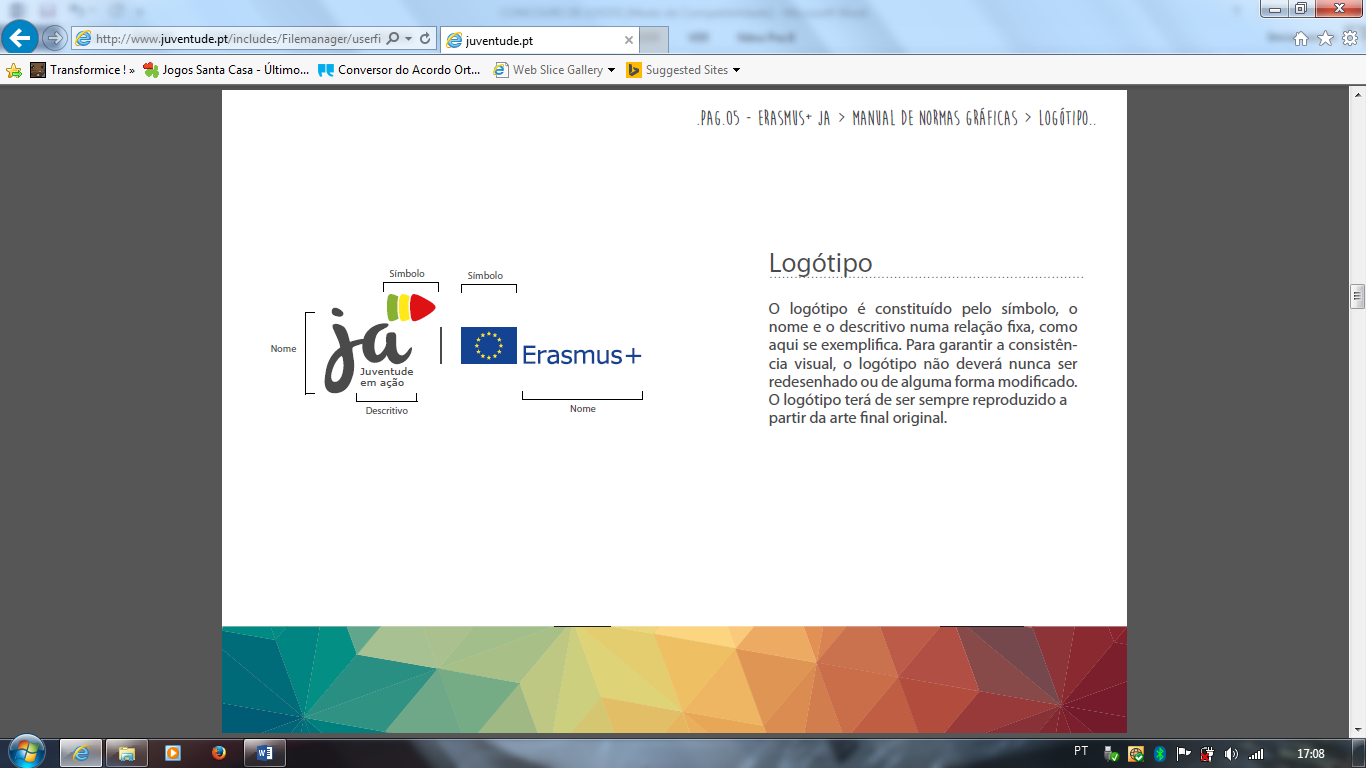 PROGRAMME ERASMUS+ / PARTENARIATS STRATEGIQUESProjet n° / Project n° : 2017-1-RO01-KA219-037353VERT- Volontariat, Engagement, Responsabilité, Transfert de bonnes pratiquesPROGRAMME REUNION TRANSNATIONALE A PALESTRINADU 08 AU 10 OCTOBRE 2018DIMANCHE 07 OCTOBREArrivée des participants à l’aéroport de Fiumicino et et de Ciampino,  transfert en voiture ou bus Hébergement et diner libre à l’hôtel Coccia http://www.booking.com/Share-h1KaEt  Possibilité de manger à l’hôtel un plat de viande et légumes ou poisson et légumes LUNDI 08 OCTOBRE 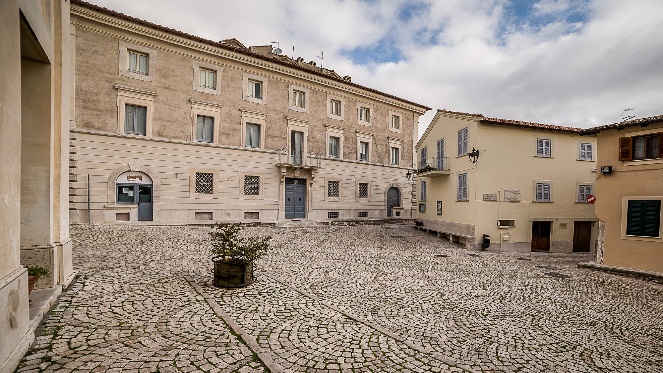 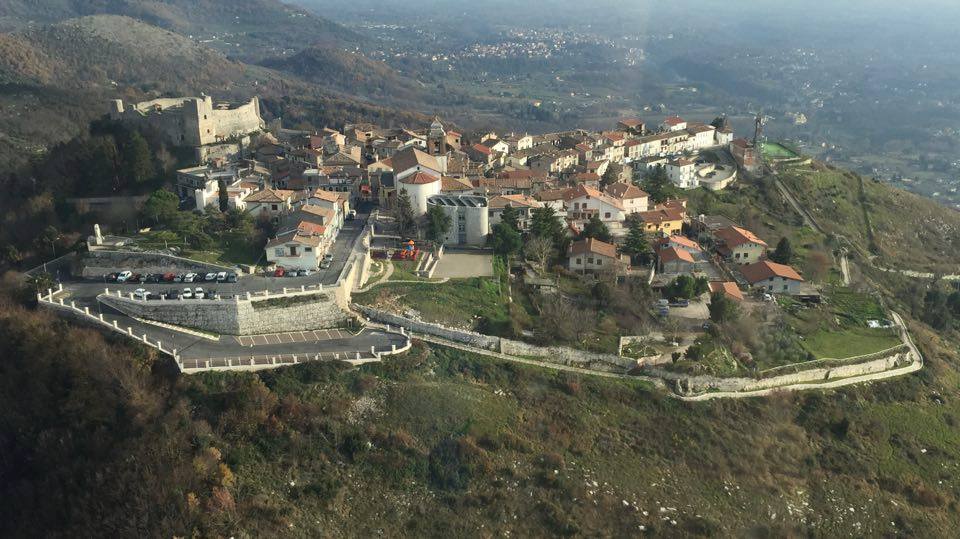 10:00 heures :Accueil auprès de l’école Primaire de Castel San Pietro Romano (section détachée de notre Institut Compréhensif) Bienvenue de la part de notre Directrice et de représentants de la Commune de Castel San Pietro et de PalestrinaSpectacle des élèves de l’école primaire 11 :15 heures : Petit concert de l’Orchestre de notre école 12 :00 heures :Visite du Bourg de Castel San Pietro et de sa Forteresse13:15 heures:  Déjeuner à la cantine de l’école 15 :00 heures:   Déplacement à l’école secondaire et leçon workshop de CLIL 16:15 heures:   Visite de l’école, explication de son organisation et réunion opérative entre membres du projet (si nécessaire)MARDI 09 OCTOBRE 9:00 heures:   Workshop sur l’inclusion des élèves à besoins spécifiques spéciaux dans l’école italienne et visite de classes au travail10:30 heures:  Coffeebreak11:00  heures : Réunion opérative entre membres du projet pour planifier la deuxième année: travail à entreprendre dans les prochains mois. Dans cette réunion l’équipe italienne proposera d’écrire un protocole à respecter dans chaque école qui puisse aider la sauvegarde de l’environnement. 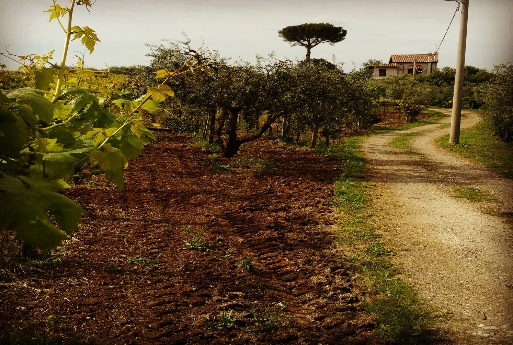 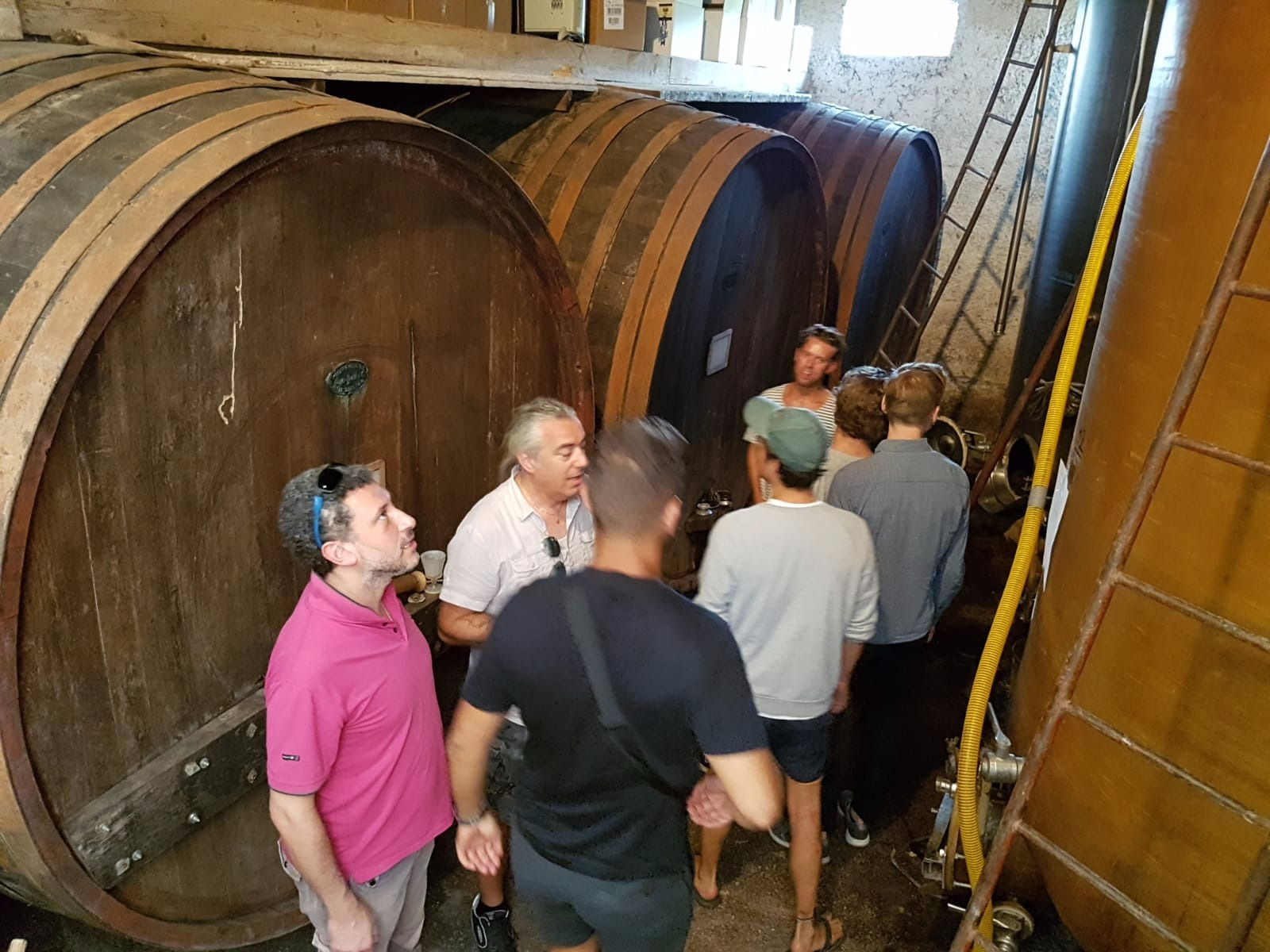 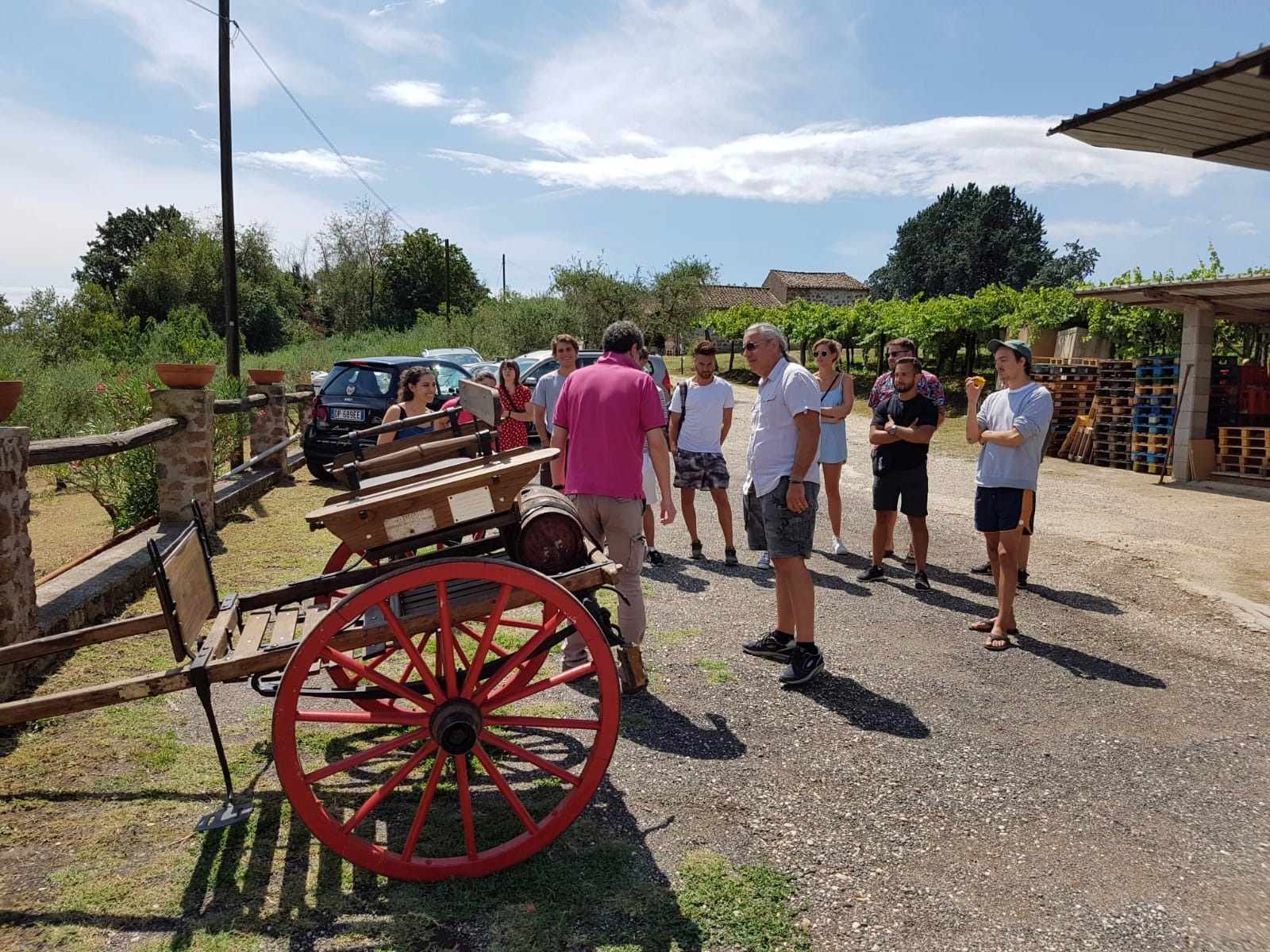 12:15 heures: Visite d’un vignoble du territoire (Zagarolo) pendant les vendanges : valorisation des  métiers traditionnels de la région. Déplacement en voiture. Déjeuner froid offert par les propriétaires. 14 :00  heures: Retour à Palestrina et visite du musée Barberini et du Forum Praeneste.MERCREDI 10 OCTOBRE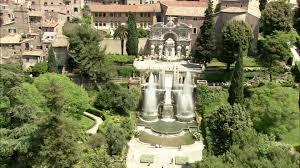 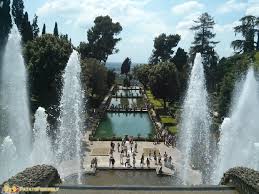 9:00  heures: Départ en bus pour Tivoli en voiture et visite de Villa d’Este 13:00 heures:Promenade et déjeuner libre dans la ville de Tivoli 14:30  heures: Retour à Castel San PietroRéunion opérative entre membres du projet dans le Palais MocciRemise des attestations de participation, salutation de notre Directrice et de représentants de la Mairie de Castel San Pietro et PalestrinaJEUDI 11 OCTOBREDépart des participants en bus ou en voiture